Thank you for your interest in volunteering with Delta Hospital and Community Health Foundation (DHCHF). Volunteers are crucial to our organization and greatly help us achieve success throughout the year. Please complete the information below and forward to info@dhchfoundation.ca. CONTACT INFORMATION:Name:			___________________________________________________________Address:		___________________________________________________________City, Province:	________________________  Postal Code:________________________Home Phone #: 	 _______________________  Cell Phone # ________________________Email Address:  	___________________________________________________________        19+ years		Under 19: Age _____		DH Hospital Employee: Dept.___________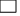 We respect your privacy. For information on the DHCH Foundation’s Privacy Policy, visit: dhchfoundation.caAPPLICATION QUESTIONS:Please let us know why you are interested in volunteering with DHCHF. Do you have previous volunteer experience?Are you fully vaccinated against COVID-19?   	Yes 		No  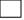 Have you ever been convicted of a crime that you have not been pardoned for? ______	AREAS OF INTEREST	Signature Event Support (Golf Tournament, Moonlight Gala)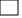 	Office Administration Support (please indicate your availability by day and times) 	Monday ___________	Wednesday___________	Friday ___________	Tuesday ___________	Thursday  ____________ACKNOWLEDGEMENTBy signing below, I hereby agree to abide by all decisions of Delta Hospital and Community Health Foundation (DHCHF). All personal information gathered by DHCHF regarding the applicant will be held in the strictest confidence and treated as such under current privacy legislation. Personal information will only be shared with the DHCHF staff and the Foundation’s Board of Directors. Applicant Signature: __________________________________	Date: _________________Please submit completed application to: info@dhchfoundation.ca